ORDERBY THE COMMISSION:On April 6, 2016, Community Utilities of Pennsylvania Inc. Water Division (Respondent), utility code 2118089, filed Supplement No. 1 to Tariff Water - Pa. P.U.C. No. 1 to become effective June 5, 2016, containing proposed changes in rates, rules, and regulations calculated to produce $427,817 (39.96%) in additional annual revenues from customers based on a historic test year ending December 31, 2015 and a future test year ending December 31, 2016.  Pursuant to 66 Pa. C.S. § 1308(d), the filing will be suspended by operation of law on June 5, 2016, until January 5, 2017, unless permitted by Commission Order to become effective at an earlier date.   On April 19, 2016, the Office of Consumer Advocate filed a Formal Complaint docketed at C-2016-2540738.Investigation and analysis of the proposed tariff filing and the supporting data indicate that the proposed changes in rates, rules, and regulations may be unlawful, unjust, unreasonable, and contrary to the public interest.  It also appears that consideration should be given to the reasonableness of the Respondent’s existing rates, rules, and regulations; THEREFORE,IT IS ORDERED:1.	That an investigation on Commission motion be, and hereby is, instituted to determine the lawfulness, justness, and reasonableness of the rates, rules, and regulations contained in the proposed Supplement No. 1 to Tariff Water - Pa. P.U.C. No. 1 for Community Utilities of Pennsylvania Inc. Water Division.2.	That the proposed Supplement No. 1 to Tariff Water - Pa. P.U.C. No. 1 for Community Utilities of Pennsylvania Inc. Water Division be suspended by operation of law until January 5, 2017, unless otherwise directed by Order of the Commission.3.        That within ten days following the Order entry date, pursuant to 52 Pa. Code § 53.71, Community Utilities of Pennsylvania Inc. Water Division shall file (or e-file) a tariff supplement with the Commission and post the tariff supplement at the office of the company to announce that the aforementioned supplement is suspended until January 5, 2017.  Attached is a sample copy of a suspension supplement.4.	That this investigation shall include consideration of the lawfulness, justness, and reasonableness of the existing rates, rules, and regulations for Community Utilities of Pennsylvania Inc. Water Division.5.	That the case be assigned to the Office of Administrative Law Judge for Alternative Dispute Resolution, if possible, or the prompt scheduling of such hearings as may be necessary culminating in the issuance of a Recommended Decision.6.	That a copy of this Order shall be served upon Community Utilities of Pennsylvania Inc. Water Division, the Bureau of Investigation and Enforcement, the Office of Consumer Advocate, the Office of Small Business Advocate, and any persons who have filed Formal Complaints against the Respondent’s proposed tariffs.		BY THE COMMISSION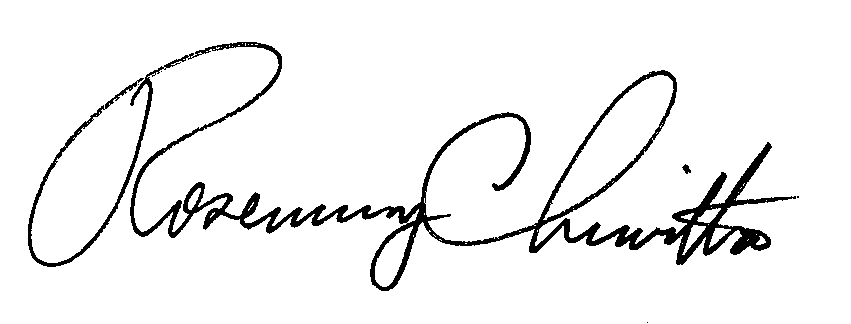 		Rosemary Chiavetta		Secretary(SEAL)ORDER ADOPTED:  May 5, 2016ORDER ENTERED:  May 5, 2016ATTACHMENTSample Suspension Supplement							Supplement No. ______ to				Pa. P.U.C. No. _____(COMPANY NAME)_______________________________(TERRITORY SERVED BY COMPANY)The application of rates proposed in Supplement No. _____ to Tariff  __________ Pa. P.U.C. No. ______ filed to become effective ___________________, is hereby suspended until _____________, at Docket No. ________________.  Presently effective rates contained in Tariff __________ Pa. P.U.C. No. ______ and supplements thereto, will continue in effect until otherwise amended.Issued in compliance with Title 66 Pa C.S. § 1308PENNSYLVANIAPUBLIC UTILITY COMMISSIONHarrisburg, PA  17105-3265PENNSYLVANIAPUBLIC UTILITY COMMISSIONHarrisburg, PA  17105-3265PENNSYLVANIAPUBLIC UTILITY COMMISSIONHarrisburg, PA  17105-3265PENNSYLVANIAPUBLIC UTILITY COMMISSIONHarrisburg, PA  17105-3265Public Meeting held May 5, 2016Public Meeting held May 5, 2016Public Meeting held May 5, 2016Commissioners Present:Commissioners Present:Commissioners Present:Gladys M. Brown, ChairmanGladys M. Brown, ChairmanGladys M. Brown, ChairmanAndrew G. Place, Vice ChairmanAndrew G. Place, Vice ChairmanAndrew G. Place, Vice ChairmanJohn F. Coleman, Jr.John F. Coleman, Jr.John F. Coleman, Jr.Robert F. PowelsonRobert F. PowelsonRobert F. PowelsonPennsylvania Public Utility Commissionv.Community Utilities of Pennsylvania Inc. Water DivisionPennsylvania Public Utility Commissionv.Community Utilities of Pennsylvania Inc. Water DivisionR-2016-2538660C-2016-2540738R-2016-2538660C-2016-2540738